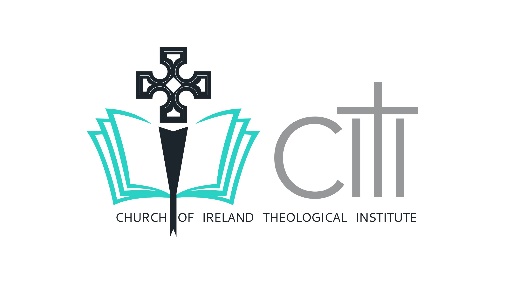 THE CHURCH OF IRELAND THEOLOGICAL INSTITUTECOURSEWORK COVER SHEETAll written work including cover sheet must be submitted in electronic form to the CITI office by email: assignment@theologicalinstitute.ie.   STUDENT NUMBER (last 5 digits)……………………….              YEAR:……………………MODULE CODE: …………………………             LECTURER:………………………………………………….		ASSIGNMENT NAME:……………………………………………DATE WORK DUE:…………………………………………       DATE SUBMITTED TO TURNITIN:…………………………….WORD COUNT 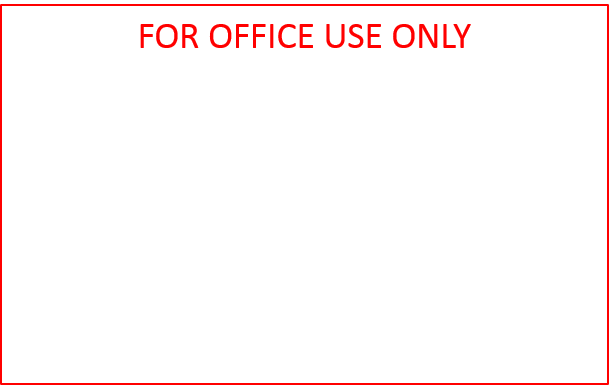 